28.04.2020 г  Тема : Совершенствование Приема и передача мяча двумя руками сверху на месте в паре, через сеткуЭстафета через сеткуЗадачи: совершенствование техники верхней передачи мяча; отработка техники взаимодействия с партнером в игровых условиях.Инвентарь: мячи.Место: волейбольная площадка с натянутой сеткой.Построение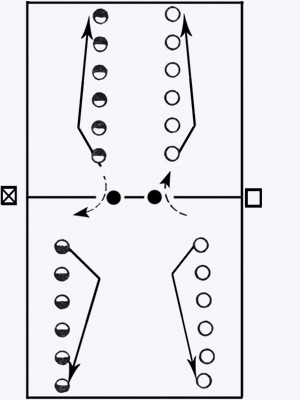 Расшифровку значков смотрите в Условных обозначениях.СодержаниеКаждая команда строится в две колонны, которые располагаются лицом друг к другу на разных сторонах площадки.Первые игроки находятся на линии передачи.По сигналу преподавателя они передают мяч двумя руками сверху через сетку, а сами убегают в конец своей колонны.То же выполняют на противоположной стороне.ПравилаКоманда, допустившая ошибку, повторяет передачу.Побеждает команда, раньше закончившая эстафету.ОМУВначале учащиеся могут осваивать верхнюю передачу, затем нижнюю, после этого — комбинацию из этих передач.